Programma  Training NHG , de triage “Wijzer” 1 dagdeel van 3 uur. 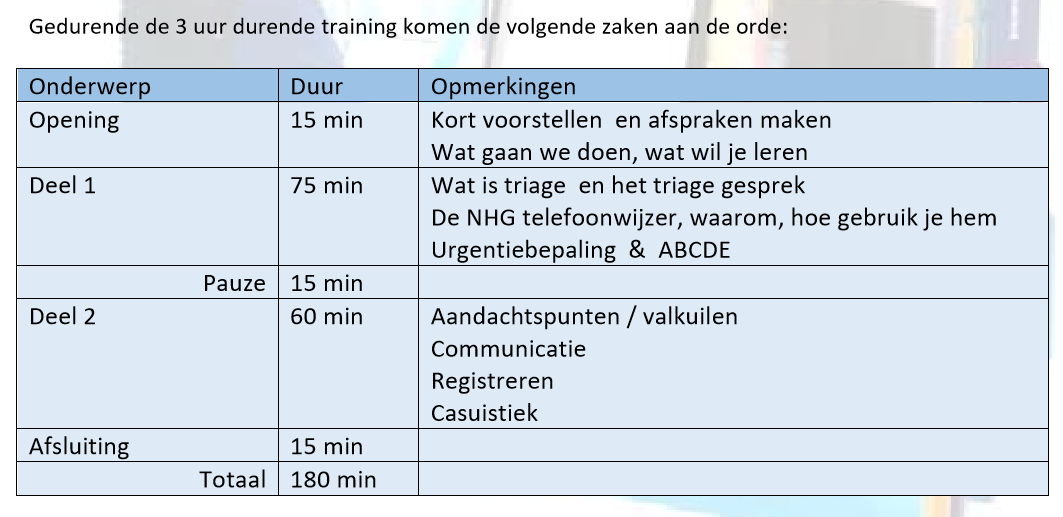 